Let’s talk about themRound OneRound TwoRound ThreeRound FourRound Five (you)Round Six (Friend, family, character or famous person)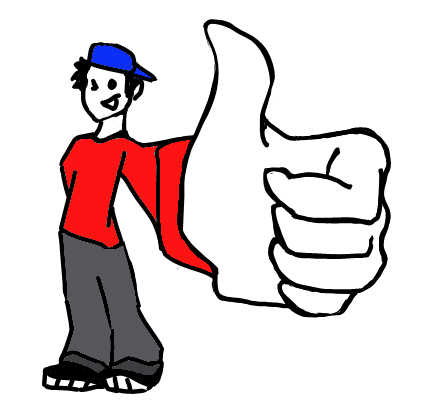 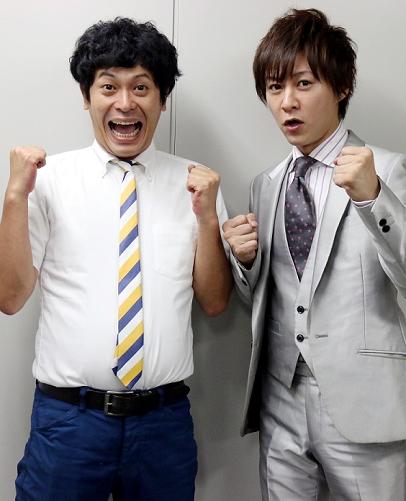 They are____________.They are ___ neckties.They are ___________.I ___________.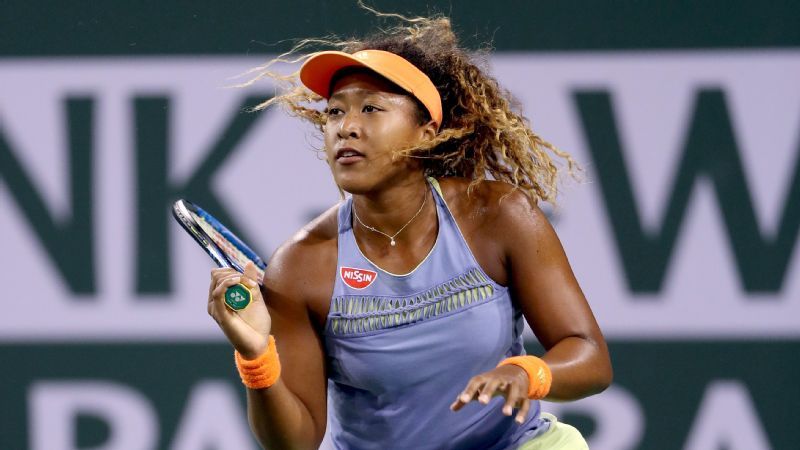 She is ___________________This is ___ _______________She is ___________________I like _____. / I don’t like ____.This is ________________.This is _____ hat.He is a good ______er.I like ________.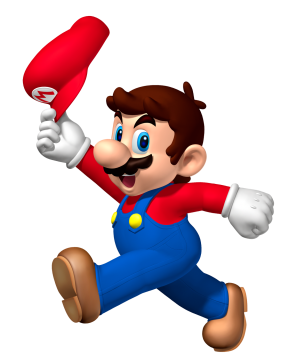 This is ________________.This is ____ flower.She is _____________.I ________________.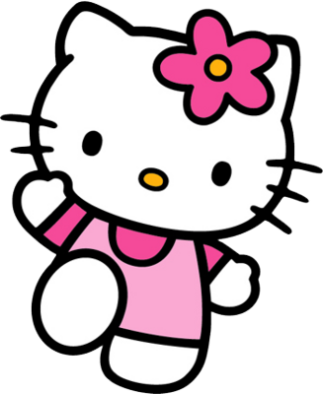 _________________________________.This is ____________________________._________________________________._________________________________.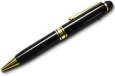 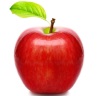 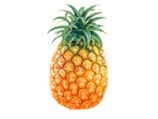 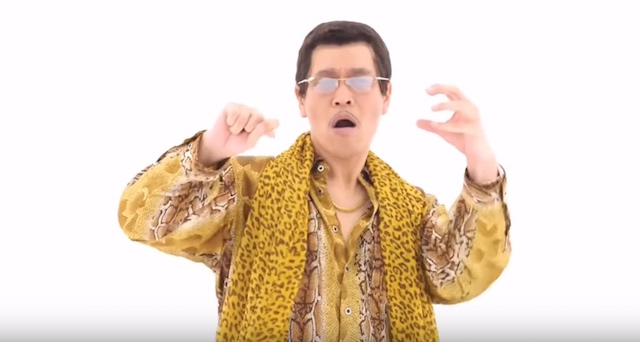 ________________________________.This is __________________________.________________________________.________________________________.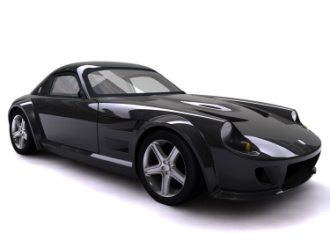 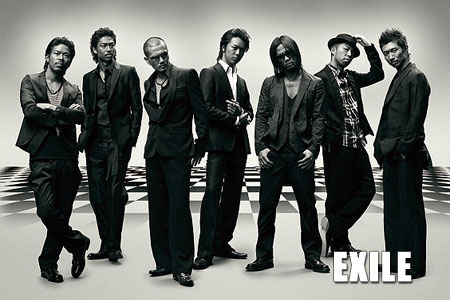 I am __________________________._____________________________._____________________________._____________________________.________________________________.________________________________.________________________________._______________________________.